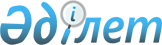 Об утверждении цен на услуги, реализуемые субъектом государственной монополии в области карантина растенийПриказ и.о Министра сельского хозяйства Республики Казахстан от 26 марта 2015 года № 4-4/258. Зарегистрирован в Министерстве юстиции Республики Казахстан 21 июля 2015 года № 11706.
      В соответствии с пунктом 2 статьи 7-2 Закона Республики Казахстан "О карантине растений" ПРИКАЗЫВАЮ:
      Сноска. Преамбула – в редакции приказа Министра сельского хозяйства РК от 15.01.2024 № 16.


      1. Утвердить прилагаемые цены на услуги, реализуемые субъектом государственной монополии в области карантина растений.
      2. Департаменту производства и переработки растениеводческой продукции и фитосанитарной безопасности Министерства сельского хозяйства Республики Казахстан в установленном законодательством порядке обеспечить:
      1) государственную регистрацию настоящего приказа в Министерстве юстиции Республики Казахстан;
      2) в течение десяти календарных дней после государственной регистрации настоящего приказа в Министерстве юстиции Республики Казахстан направление его копии на официальное опубликование в периодических печатных изданиях и в информационно-правовой системе "Әділет";
      3) размещение настоящего приказа на интернет-ресурсе Министерства сельского хозяйства Республики Казахстан.
      3. Контроль за исполнением настоящего приказа возложить на курирующего вице-министра сельского хозяйства Республики Казахстан.
      4. Настоящий приказ вводится в действие по истечении десяти календарных дней после дня его первого официального опубликования.
      "СОГЛАСОВАН"   
      Министр финансов   
      Республики Казахстан   
      _________ Б. Султанов   
      "__" ________ 2015 года
      "СОГЛАСОВАН"   
      Министр национальной экономики   
      Республики Казахстан   
      ____________ Е. Досаев   
      "__" _________ 2015 года Цены на услуги, реализуемые субъектом государственной монополии в области карантина растений
      Сноска. Цены на услуги – в редакции приказа Министра сельского хозяйства РК от 15.01.2024 № 16.
					© 2012. РГП на ПХВ «Институт законодательства и правовой информации Республики Казахстан» Министерства юстиции Республики Казахстан
				
Исполняющий обязанности
Министра сельского хозяйства
Республики Казахстан
С. ОмаровУтверждены
приказом исполняющего
обязанности Министра
сельского хозяйства
Республики Казахстан
от 26 марта 2015 года
№ 4-4/258
№
Вид карантинного объекта
Вид техники (выбор вида опрыскивающей техники производится с учетом особенностей развития карантинных организмов, площади заражения, эффективного и своевременного проведения работ по химической обработке)
Цена за обработку 1 (одного) гектара
Цена за обработку 1 (одного) гектара
№
Вид карантинного объекта
Вид техники (выбор вида опрыскивающей техники производится с учетом особенностей развития карантинных организмов, площади заражения, эффективного и своевременного проведения работ по химической обработке)
без учета налога на добавленную стоимость, тенге
с учетом налога на добавленную стоимость, тенге
1
2
3
4
5
1.
Карантинные вредители бахчевых культур, такие как дынная муха
Вентиляторные или ранцевые опрыскиватели
4649,19
5207,09
2.
Южноамериканская томатная моль (в открытом грунте)
Ранцевые опрыскиватели
19649
22006,88
3.
Южноамериканская томатная моль (в закрытом грунте)
Ранцевые опрыскиватели
23244
26033,28
4.
Бактериальный ожог плодовых культур
Вентиляторные опрыскиватели
5781
6474,72
5.
Карантинные виды сорняков: 
горчак ползучий (розовый);
амброзия полыннолистная;
амброзия многолетняя;
повилики
Штанговые, вентиляторные или ранцевые опрыскиватели
2219,87
2486,25